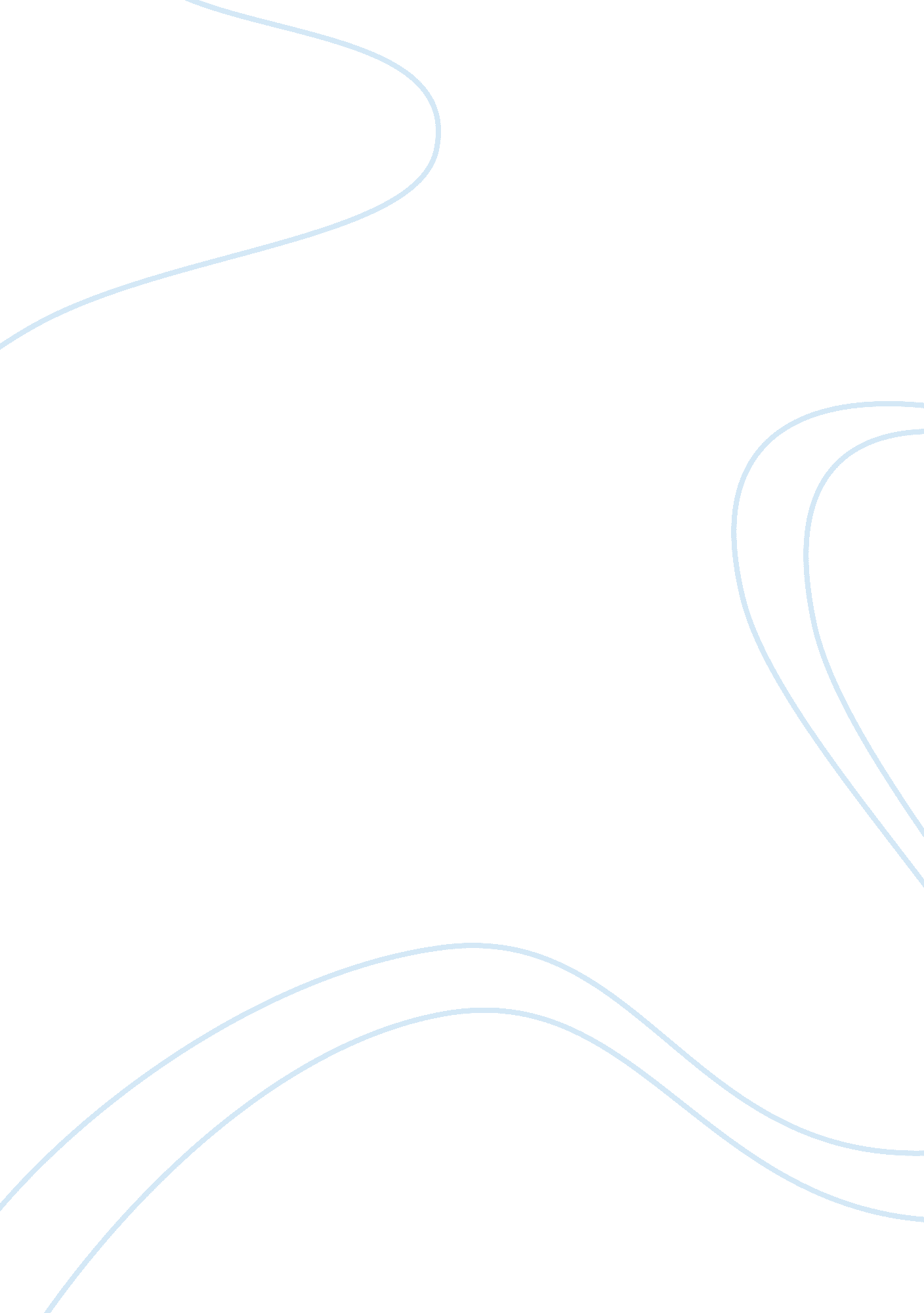 Analysing risk management in iran construction essayBusiness, Industries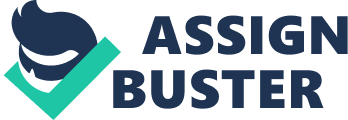 IRAN is a underdeveloped state, as a consequence, the demand for founding substructures is extremely increasing. Presently, the authorities of IRAN is implementing the fifth development program. Falling behind this program will enforce fiscal load on national economic system. Therefore, it is of import to acknowledge the barriers through deeper apprehension of the hazards that endanger the plan. Since a major part of Iran ‘ s budget is spent on investing in the building industry, placing the risk-generation factors in the building procedure and holding information about the extent and types of effects and analysing them will ensue in cut downing the losingss caused by such possible incidents. The application of hazard direction will ensue in taking correct, regulated, and prompt determinations through being informed about the environment despite the complications and fleet alterations in the building industry. Problem statement In today ‘ s universe where alterations quickly take topographic point and hazards are at hand, the requirement for endurance and success is cognizing the environment and being capable of decision-making in a correct and prompt mode. In instance of non acknowledging both internal and external hazard factors of the undertaking, the managerial decision-making mistakes take topographic point. Furthermore, clip and cost appraisal prognosiss besides go incorrect. Risk direction can place the risk-generating factors. Furthermore, hazard direction can command or take such hazard factors through analysing and taking suited schemes. Despite the paramount importance of hazard direction as one of the subfields of undertaking direction, unluckily less attending has been paid to put on the line direction in IRAN. In really few organisations, employers or contractors can be seen who have a proper penetration into hazard direction. Based on the official statistics in IRAN, there is a significant advancement in OIL, GAS, AND PETROCHEMICAL industry about hazard direction, in instance of issued researches, and execution. While in building industry, except for some articles in conferences, there is non any practical guidelines to be decently implemented for hazard direction in this industry. Furthermore, as a consequence of deficiency of adhering ordinances, current ordinances can non coerce building parties to set about hazard direction. Therefore, following a scientific attack to put on the line direction, presenting its procedure and finally its conformity with the bing worlds in urban development programs, peculiarly building undertakings are a necessity. The issue of hazard direction was for the first clip raised in mid-1990s in the US. Laws and ordinances for using hazard direction in the undertakings have now been adopted. Since hazard direction is a new field, except for several seminars and university research undertakings, applied research has non taken topographic point in this field in Iran. Research inquiries The inquiries raised in this research are as follows: What kinds of hazards threaten the building undertakings and what are their effects? Can application of hazard direction at surveies and contract phases determine the type of hazards and conditions of hazard direction in the best possible mode? How can put on the line direction be institutionalized in the building sector in order to bear positive consequences similar to those of clip direction and cost direction in undertakings? Aim and Aims This survey aims to look into the execution of hazard direction in IRANIAN building industry every bit good as to measure the perceptual experience of hazard direction from contractors ‘ point of position. In order to accomplish the purpose, the following aims have been identified: To place and sort the hazards in building undertakings, To place the barriers of execution of hazard direction in building undertakings, To suggest a theoretical scheme for execution of hazard direction in building undertakings. Scope of the survey This research focuses on the execution of hazard direction in the IRANIAN building industry. Therefore, the country of research is limited to merely IRAN in which the respondents are indiscriminately being selected from this boundary. Furthermore, for the intent of this survey, the respondents consist of lone contractors in IRAN who registered with Management and Planning Organization in Grade 1 and Grade 2. This is because the categorizations of class of the contractor represent the size of the house and the approximative size of the undertaking they carry out. Contractors that are registered in Grade 1 and Grade 2 are considered as rather big organisation with bigger size of undertaking. The hazards they faced varied with the size of undertaking and the size of their organisation. Therefore, to guarantee the dependability of the information gathered, it is indispensable to restrict the lists of respondents harmonizing to the size of the organisation and the size of the undertaking. The interview session will be carried out with the cardinal forces of IRANIAN building companies. The questionnaire will be distributed among professionals who worked with these contractor-organizations and have direct engagement in building undertakings. Research Methodology Flow Chart For the intent of this survey, through carry oning library research, the mention works in the field of hazard direction will be studied, and after carry oning the needed field surveies through reexamining the bing records and paperss on the undertaking, every bit good as fixing the checklists, questionnaires and rating signifiers will be prepared, and interviews with undertaking directors will be conducted. Figure 1. 1 will sketch the chief stairss in research methodological analysis. Preliminary interviews Identify the issues Literature Review Data Collection Interview Questionnaire Datas Analysis Conclusion & A ; Recommendation Figure 1. 1: Research Methodology Flow Chart Expected Findingss There are several valuable advantages expected by implementing this survey. One of those is to increase the consciousness of different undertaking cardinal forces to present a undertaking responsibly by besides concentrating on facets such as hazard direction in managing undertakings. This can be achieved by using theoretical constructs discussed in many literatures into pattern in existent undertakings. It can guarantee good pattern of undertaking direction in an attempt to avoid common jobs in building undertaking such as holds, cost overproductions and hapless quality of merchandises. Furthermore, this survey is expected to supply a better processs in presenting building undertakings by sing hazard facets throughout undertaking bringing to bring forth successful undertakings by designation of hazards and decrease or extenuation of hazards factors. It besides aims to cut down the repeat of similar hazards in the executing of other building undertaking in the hereafter. Furthermore, consequences and findings of the research can be used by those responsible for urban development undertakings, for hazard direction and prevailing costs of undertakings. The proposed techniques of this thesis can assist organisations to successfully implement undertakings within a specific cost and clip model with an acceptable quality and run intoing the outlooks of donees of a undertaking. 